		Groep 1 en 2		   KLEURPLAAT DHALIA	1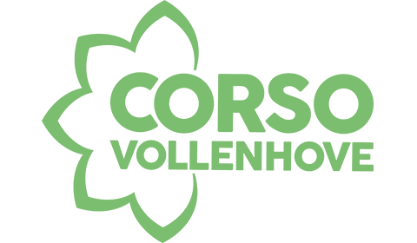 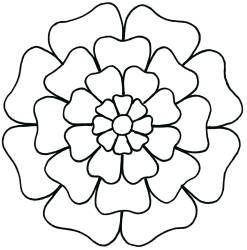 